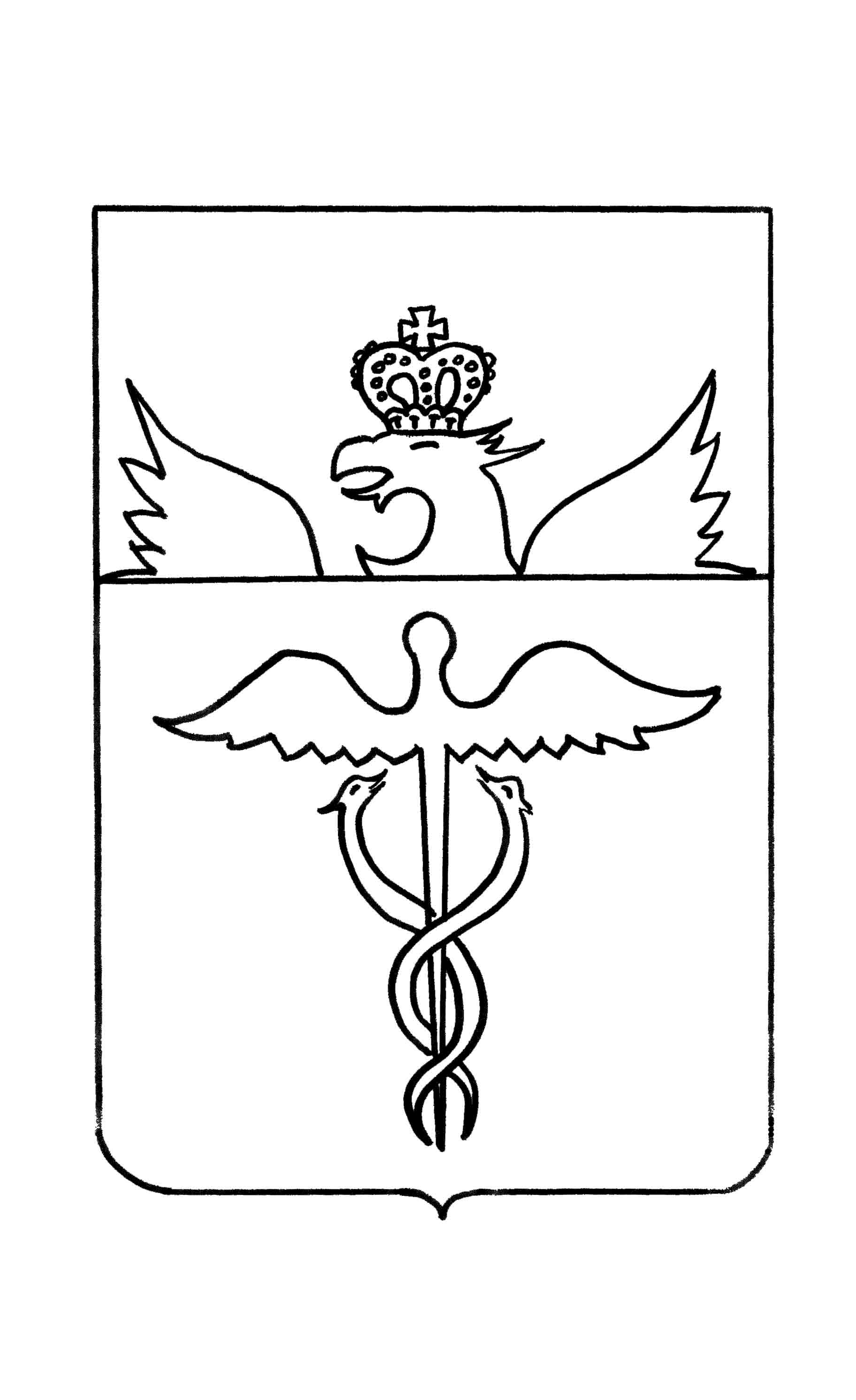 АДМИНИСТРАЦИЯ ОЗЕРСКОГО СЕЛЬСКОГО ПОСЕЛЕНИЯ
БУТУРЛИНОВСКОГО МУНИЦИПАЛЬНОГО РАЙОНА
ВОРОНЕЖСКОЙ ОБЛАСТИП О С Т А Н О В Л Е Н И Еот  30  октября     2020 года                                №  36          с.Озерки	В соответствии  с пунктом  5 ст. 264.2. Бюджетного кодекса Российской Федерации, пунктом 64 Положения о бюджетном процессе в Озерском  сельском поселении, утвержденного решением Совета народных депутатов Озерского сельского поселения от 31.08.2015 года № 224ПОСТАНОВЛЯЮ:Утвердить отчет об исполнении бюджета Озерского сельского поселения Бутурлиновского муниципального района Воронежской области за 9 месяцев  2020 года.Глава Озерскогосельского поселения                                           В.А. Загонов           Утвержден                                                            постановлением администрации 						 Озерского сельского поселения						  от  30  октября    2020 года           № 36ОТЧЕТОб исполнении бюджета Озерского сельского поселения Бутурлиновского муниципального района Воронежской области за 9 месяцев  2020 года.Исполнение  бюджета по доходам.За 9 месяцев 2020 года исполнение  бюджета Озерского сельского поселения по доходам составило 4465,4 тыс. рублей, или 55,7 % к годовым назначениям.Налоговые и неналоговые доходы бюджета Озерского сельского поселения исполнены в сумме  553,3 тыс. рублей, или 58,5 % к годовым назначениям. Поступление налога на доходы физических лиц  за 9 месяцев 2020 года составило 214,7 тыс. рублей, или 858,6 % к годовым назначениям.По налоговым доходам при плане 808,0 тыс. рублей, поступление составило 530,6 тыс. рублей, в том числе:- налог на имущество физических лиц – 1,7 тыс. рублей;- земельный налог – 313,4  тыс. рублей;- государственная пошлина- 0,8  тыс.рублей;По не налоговым доходам при плане 138,0 тыс. рублей, поступление составило 22,7 тыс. рублей, в том числе:-доходы полученные в виде арендной платы, а также средства от продажи права на заключение договоров аренды за земли, находящиеся в собственности сельских поселений- 22,7 тыс. рублей;          За 9 месяцев 2020 года в бюджете Озерского сельского поселения при плане на год 7067,03 тыс. рублей безвозмездные поступления составили в общей сумме 3912,2 тыс. рублей, или 55,4%.Исполнение  бюджета по расходам.Исполнение бюджета Озерского сельского поселения по расходам за 9 месяцев  2020 года составляет  4196,2 тыс. рублей при годовом плане 8013,03 тыс. рублей, или 52,4 %.              Расходы социально-культурной сферы бюджета при годовом плане 1360 тыс. рублей профинансированы на сумму 992,3 тыс. рублей, в том числе:    - по разделу «Культура, кинематография»  813,6 тыс. рублей, или 71,6 %    к годовому плану;- по разделу «Здравоохранение» 25,2 тыс. рублей, или 100% к годовому плану;- по разделу «Социальная политика» 153,5 тыс. рублей, или 77,4% к годовому плану.          Задолженности по оплате труда и начислениям на ФОТ работникам бюджетных учреждений, финансируемых из бюджета Озерского сельского поселения по состоянию на 01.10.2020 года  не имеется.По разделу «Общегосударственные вопросы» расходы исполнены в сумме 1870,9 тыс. рублей, или 71,5 % к годовому плану.По подразделу «Функционирование высшего должностного лица субъекта Российской Федерации и муниципального образования» расходы исполнены в сумме 435,5 тыс. руб. или 66,5 % к годовому плану.По подразделу «Функционирование местных администраций» расходы исполнены в сумме 1328,9 тыс. руб. или 71,7 % к годовому плану.         По подразделу «Обеспечение проведения выборов и референдумов» расходы исполнены в сумме 106,5 тыс.руб. или 100,0 % к годовому плану. По разделу «Национальная оборона» расходы исполнены в сумме  60,6 тыс.руб. или 68,9 % к годовому плану.По разделу «Национальная безопасность и правоохранительная деятельность» расходы исполнены в сумме  151,1 тыс. руб. или 82,4 % к годовому плану.По разделу «Национальная экономика» расходы исполнены в сумме  29,5 тыс.руб. или 4,0 % к годовому плану.По подразделу «Общеэкономические вопросы» расходы исполнены в сумме  15,1 тыс.руб. или 96,8 % к годовому плану.          По подразделу «Дорожное хозяйство» расходы исполнены в сумме  14,4 тыс.руб. или 2,0 % к годовому плану.          По разделу «Жилищно-коммунальное хозяйство» расходы  исполнены в сумме 1074,1 тыс. рублей, или 35,7 % к годовому плану.По подразделу «Благоустройство» расходы исполнены в сумме 1074,1 тыс. рублей или35,7% к годовому плану.                           Источники финансирования дефицита бюджета.За 9 месяцев  2020 года бюджет Озерского сельского поселения исполнен с дефицитом – 269,2 тыс. рублей.Старший инспектор – главный бухгалтер                        Л.Н. Кулешова        Старший инспектор   - главный бухгалтер                                                                Кулешова Л.Н.Старший инспектор     - главный бухгалтер                                               Кулешова Л.Н.Старший инспектор     - главный бухгалтер                                                         Кулешова Л.Н.                                                 ПОЯСНИТЕЛЬНАЯ ЗАПИСКААдминистрации Озерского сельского поселения Бутурлиновского муниципального района Воронежской областиБюджет Озерского сельского поселения Бутурлиновского муниципального района на 2020 год утвержден решением  Совета народных депутатов Озерского сельского поселения Бутурлиновского муниципального района Воронежской области от 27.12.2019 года № 201 "Об утверждении бюджета Озерского сельского поселения Бутурлиновского муниципального района Воронежской области на 2020 год и на плановый период 2021 и 2022 годов"  по доходам в сумме 4707010,13 рублей и по расходам в сумме 4707010,13 рублей, прогнозируемый дефицит бюджета Озерского сельского поселения в сумме 0,0 рублей. В процессе исполнения бюджета  в установленном порядке были внесены изменения в расходную части бюджета Озерского сельского поселения. Плановые показатели отражаются с учетом внесенных изменений.Сведения об исполнении бюджета за 9 месяцев  2020 года прилагаются.Как видно из формы  при исполнении доходной части бюджета план выполнен на 55,7 %, при исполнении расходной части  план выполнен  на 52,4%.В отчетном периоде  в соответствии с требованиями бюджетного и налогового законодательства Российской  Федерации обеспечивалось кассовое обслуживание  исполнения бюджета Озерского сельского поселения  Отделом №5 Управления Федерального казначейства по Воронежской области. Поступления в бюджет учитывались на основании сводной ведомости по кассовым поступлениям в бюджет на основании документов,  приложенных к выписке со счета бюджета, предоставляемой органом, организующим исполнение бюджета.     Остаток денежных средств по состоянию на 01.10.2020 года составил 414180,80 рублей, который находится на лицевом счете  в  Управление Федерального казначейства.  Согласно ведомости по кассовым выплатам из бюджета на 30 сентября 2020 года кассовые расходы составляют 4196240,36 рублей, в том числе по разделам:01 02 – 435480,0801 04  - 1328907,830107  - 106510,0002 03  - 60600,0003 10-  151109,180401 -  15105,8004 09  - 14400,0005 03  - 1074097,0108 01  - 813646,7109 07 – 25200,0010 01 – 153528,7514 03 – 17655,00По органам местного самоуправления Озерского  сельского поселения кассовые расходы составили 1870897,91 рублей.В структуре доходов, поступивших в бюджет за 9 месяцев 2020 года в сумме 4465457,67 рублей, или -553297,01 рублей занимают налоговые и неналоговые доходы.Основными налогами, формирующими налоговую базу бюджета Озерского сельского поселения из собственных  доходов являются:-налог на доходы физических лиц – 214662,33;-налог на имущество – 1731,08;-земельный налог –  313443,60;-госпошлина- 800,00;- Доходы полученные в виде арендной платы, а также средства от продажи права на заключение договоров аренды за  земли, находящиеся в собственности сельских поселений – 22660,00; «Безвозмездные поступления от других бюджетов бюджетной системы Российской Федерации» составляют 3912160,66  рублей из них:-дотации бюджетам поселений на выравнивание уровня бюджетной обеспеченности в сумме – 147060,00 рублей;-дотации бюджетам поселений на поддержку мер по обеспечению сбалансированности бюджетов в сумме – 25031000,00 рублей;        -субвенции бюджетам поселений на осуществление полномочий по первичному воинскому учету на территориях, где отсутствуют военные комиссариаты в сумме 60600,00 рублей.          - прочие субсидии в сумме  394200 рублей.-межбюджетные трансферты, передаваемые бюджетам сельских поселений из бюджетов муниципальных районов на осуществление части полномочий по решению вопросов местного значения в соответствии с заключенными соглашениями в сумме 609072,74 рублей.-межбюджетные трансферты, передаваемые бюджетам сельских поселений для компенсации дополнительных расходов, возникших в результате решений, принятых органами власти другого уровня в сумме 16300,00 рублей.-прочие межбюджетные трансферты, передаваемые бюджетам сельских поселений в сумме 171827,92 рублей.-прочие безвозмездные поступления в бюджеты сельских поселений в сумме 10000,00 рублей.         Расходная часть бюджета Озерского сельского поселения за 9 месяцев 2020 год исполнена в сумме 4196240,36 рублей.В структуре расходов основную долю занимают расходы  на функционирование местной администрации  (44,6%). Исполнение бюджета ОЗЕРСКОГО сельского бюджета за 9 месяцев 2020 года осуществлялось в соответствии с полномочиями, определенными статьей 14 ФЗ от 6 октября 2003 года № 131-ФЗ «Об общих принципах организации местного самоуправления в Российской Федерации». Пояснительная записка составлена в соответствии с инструкцией № 191 Н.Глава Озерского сельского поселения                                                         В.А. Загонова  Старший инспектор – главный бухгалтер                      Л.Н. Кулешова                                   Об утверждении отчета об исполнении бюджета Озерского сельского поселения Бутурлиновского муниципального района Воронежской области за 9 месяцев  2020 года.                                                             Приложение           № 1 № 1                                                              к отчету об исполнении бюджета                                                              к отчету об исполнении бюджета                                                              к отчету об исполнении бюджета                                                              к отчету об исполнении бюджета                                                             Озерского сельского                                                             поселения                                                             Озерского сельского                                                             поселения                                                             Озерского сельского                                                             поселения                                                             Озерского сельского                                                             поселения                                                              за 9 месяцев  2020 года                                                             от 30 октября 2020года                                                               за 9 месяцев  2020 года                                                             от 30 октября 2020года №36 №36                                                     Исполнение бюджета Озерского                                                             сельского поселения  по доходам                                                    Исполнение бюджета Озерского                                                             сельского поселения  по доходамза 9 месяцев 2020 года  рублей рублейКод бюджетной классификацииРасшифровка кода бюджетной классификацииПлан на годИсполненоИсполнено% к плану на год% к плану на год% к плану на год8 50 00000 00 0000 000Доходы бюджета - ИТОГО8 013 027,924 465 457,674 465 457,6755,71 00 00000 00 0000 000НАЛОГОВЫЕ  И  НЕНАЛОГОВЫЕ  ДОХОДЫ946 000,00553 297,01553 297,0158,51 01 000000 00 0000 000Налоги на прибыль, доходы25 000,00214 662,33214 662,33858,61 01 02010 01 0000 110Налог на доходы  физических лиц25 000,00214 662,33214 662,33858,61 06 00000 00 0000 000Налоги на имущество782 000,00315 174,68315 174,6840,31 06 01030 10 0000 110Налог на имущество физических лиц, взимаемый по ставкам, применяемым к объектам налогообложения, расположенным в границах поселений14 000,001731,081731,0812,41 06 06000 00 0000 110Земельный налог768 000,00313 443,60313 443,6040,81 08 04020 01 0000 110Государственная пошлина за совершение нотариальных действий должностными лицами органов местного самоуправления, уполномоченными в соответствии с законодательными актами Российской Федерации на совершение нотариальных действий1000,00800,00800,0080,01 11 05025 10 0000 120Доходы полученные в виде арендной платы, а также средства от продажи права на заключение договоров аренды за  земли, находящиеся в собственности сельских поселений (за исключением земельных участков муниципальных бюджетных и автономных учреждений)138 000,0022 660,0022 660,0016,42 00 00000 00 0000 000Безвозмездные поступления 7 067 027,923 912 160,663 912 160,6655,42 02 00000 00 0000 000Безвозмездные поступления от других бюджетов бюджетной системы РФ7 067 027,923 902 160,663 902 160,6655,22 02 15001 10 0000 150дотации бюджетам поселений на выравнивание бюджетной обеспеченности196 000,00147 060,00147 060,0075,02 02 15002 10 0000 150Дотации бюджетам сельских поселений на поддержку мер по обеспечению сбалансированности бюджетов3 500 000,002 503 100,002 503 100,0071,52 02 29999 10 0000 150 Прочие субсидии2 208 000,00394 200,00394 200,0017,92 02 35118 10 0000 150Субвенции бюджетам поселений на осуществление первичного воинского учета на территориях, где отсутствуют военные комиссариаты88 000,0060 600,0060 600,0068,92 02 40014 10 0000 150Межбюджетные трансферты, передаваемые бюджетам сельских поселений из бюджетов муниципальных районов на осуществление части полномочий по решению вопросов местного значения в соответствии с заключенными соглашениями886 900,00609 072,74609 072,7468,72 02 45160 10 0000 150Межбюджетные трансферты, передаваемые бюджетам сельских поселений для компенсации дополнительных расходов, возникших в результате решений, принятых органами власти другого образования16 300,0016 300,0016 300,00100,002 02 49999 10 0000 150Прочие межбюджетные трансферты, передаваемые бюджетам сельских поселений171 827,92171 827,92171 827,92100,02 07 05030 10 0000 150Прочие безвозмездные поступления в бюджеты сельских поселений0,0010 000,0010 000,000,0Приложение 2Приложение 2к отчету об исполнении бюджетак отчету об исполнении бюджетак отчету об исполнении бюджетак отчету об исполнении бюджетак отчету об исполнении бюджетаОзерского сельского поселения Озерского сельского поселения Озерского сельского поселения Озерского сельского поселения Озерского сельского поселения Озерского сельского поселения за 9 месяцев  2020 года от  30  октября 2020года за 9 месяцев  2020 года от  30  октября 2020года за 9 месяцев  2020 года от  30  октября 2020года №36 №36                                        Исполнение бюджета Озерского                                                 сельского поселения по расходам                                       Исполнение бюджета Озерского                                                 сельского поселения по расходам    за 9 месяцев 2020 годарублей Код бюджетной классификации Расшифровка кода бюджетной классификацииПлан на годИсполнено% к плану на год% к плану на год% к плану на год% к плану на год0100  0000000  000  000Общегосударственные вопросы2 617 613,001 870 897,9171,571,571,50102 0000000 000   000Функционирование высшего должностного лица655 000,00435 480,0866,566,566,50104  0000000  000  000функционирование местных администраций1 854 103,001 328 907,8371,771,771,70107 0000000 000  000Обеспечение проведения выборов и референдумоа106 510,00106 510,00100,0100,0100,00111  0000000  000  000 Резервные фонды2000,000,00,00,00200 0000000   000  000Национальная оборона88 000,0060 600,0068,968,968,90300  0000000  000  000Национальная безопасность и правоохранительная деятельность183 456,00151 109,1882,482,482,40310  0000000  000  000Обеспечение пожарной безопасности183 456,00151 109,1882,482,482,40400  0000000  000  000Национальная экономика732 502,0029 505,804,04,04,00409 0000000 000 000Дорожное хозяйство (дорожные фонды)716 900,0014 400,002,02,02,00401 0000000 000 000Общеэкономические вопросы 15 602,0015 105,8096,896,896,80500  0000000  000  000Жилищно-коммунальное хозяйство3 007 907,131 074 097,0135,735,735,70503  0000000  000  000Благоустройство3 007 907,131 074 097,0135,735,735,70800  0000000  000  000Культура, кинематография 1 136 415,79813 646,7171,671,671,60801  0000000  000  000Культура1 136 415,79813 646,7171,671,671,60900 0000000  000 000Здравоохранение25 200,0025 200,00100,0100,0100,00907 0000000 000 000Санитарно-эпидемическое благополучие25 200,0025 200,00100,0100,0100,01000  0000000  000  000Социальная политика198 434,00153 528,7577,477,477,41001 0000000  000  000Пенсионное обеспечение198 434,00153 528,7577,477,477,41403 0000000 000 000Межбюджетные трансферты общего характера бюджетам бюджетной системы Российской Федерации23 500,0017 655,0075,1075,1075,109600  0000000  000  000Расходы бюджета - ВСЕГО8 013 027,924 196 240,3652,452,452,47900  0000000  000  000Результат исполнения бюджета (дефицит "-", профицит "+")	269 217,31Приложение 3к отчету об исполнении бюджетак отчету об исполнении бюджетак отчету об исполнении бюджетаОзерского сельского поселения Озерского сельского поселения Озерского сельского поселения Озерского сельского поселения за 9 месяцев  2020года от 30 октября  2020 года  № 36за 9 месяцев  2020года от 30 октября  2020 года  № 36                                        Источники финансирования дефицита бюджета                                         Озерского сельского поселения                                        Источники финансирования дефицита бюджета                                         Озерского сельского поселения    за 9 месяцев 2020 годарублей Код бюджетной классификации Расшифровка кода бюджетной классификацииПлан на годИсполнено90  00 00 00 00 0000 000 Источники финансирования дефицита бюджетов - всего-269 217,3101 05 00 00 00 0000 000Изменение остатков средств на счетах по учету средств бюджета-269 217,3101 05 00 00 00 0000 500Увеличение остатков средств бюджетов-8 013 027,92-4 465 457,6701 05 00 00 00 0000 600Уменьшение остатков средств бюджетов8 013 027,924 196 240,3601 05 02 01 00 0000 510Увеличение прочих остатков денежных средств бюджетов-8 013 027,92-4 465 457,6701 05 02 01 10 0000 510Увеличение прочих остатков денежных средств бюджетов поселений-8 013 027,92-4 465 457,6701 05 02 01 00 0000 610Уменьшение прочих остатков денежных средств бюджетов8 013 027,924 196 240,3601 05 02 01 10 0000 610Уменьшение прочих остатков денежных средств бюджетов поселений8 013 027,924 196  240,36